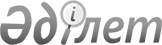 Об утверждении Правил формирования, сопровождения и системно-технического обслуживания цифровой платформы Национальной системы квалификаций, интеграции с иными информационными системами, а также анализа и обработки данных по вопросам Национальной системы квалификацийПриказ Министра труда и социальной защиты населения Республики Казахстан от 18 сентября 2023 года № 391. Зарегистрирован в Министерстве юстиции Республики Казахстан 21 сентября 2023 года № 33449
      В соответствии с пунктом 2 статьи 6 Закона Республики Казахстан "О профессиональных квалификациях" ПРИКАЗЫВАЮ:
      1. Утвердить прилагаемые Правила формирования, сопровождения и системно-технического обслуживания цифровой платформы Национальной системы квалификаций, интеграции с иными информационными системами, а также анализа и обработки данных по вопросам Национальной системы квалификаций согласно приложению к настоящему приказу.
      2. Департаменту развития национальной системы квалификаций и прогнозирования Министерства труда и социальной защиты населения Республики Казахстан в установленном законодательством Республики Казахстан порядке обеспечить:
      1) государственную регистрацию настоящего приказа в Министерстве юстиции Республики Казахстан;
      2) официальное опубликование и размещение настоящего приказа на официальном интернет-ресурсе Министерства труда и социальной защиты населения Республики Казахстан;
      3) в течение десяти рабочих дней после государственной регистрации настоящего приказа в Министерстве юстиции Республики Казахстан представление в Департамент юридической службы Министерства труда и социальной защиты населения Республики Казахстан сведений об исполнении мероприятий, предусмотренных подпунктами 1) и 2) настоящего пункта.
      3. Контроль за исполнением настоящего приказа возложить на курирующего вице-министра труда и социальной защиты населения Республики Казахстан.
      4. Настоящий приказ вводится в действие после дня его первого официального опубликования.
      "СОГЛАСОВАН"Агентство Республики Казахстан по регулированию и развитиюфинансового рынка
      "СОГЛАСОВАН"Министерство информациии общественного развитияРеспублики Казахстан
      "СОГЛАСОВАН"Министерство сельского хозяйстваРеспублики Казахстан
      "СОГЛАСОВАН"Министерство наукии высшего образованияРеспублики Казахстан
      "СОГЛАСОВАН"Министерство здравоохраненияРеспублики Казахстан
      "СОГЛАСОВАН"Министерство индустриии инфраструктурного развитияРеспублики Казахстан
      "СОГЛАСОВАН"Министерство финансовРеспублики Казахстан
      "СОГЛАСОВАН"Министерство обороныРеспублики Казахстан
      "СОГЛАСОВАН"Министерство культуры и спортаРеспублики Казахстан
      "СОГЛАСОВАН"Министерство просвещенияРеспублики Казахстан
      "СОГЛАСОВАН"Министерство торговли и интеграцииРеспублики Казахстан
      "СОГЛАСОВАН"Министерство иностранных делРеспублики Казахстан
      "СОГЛАСОВАН"Министерство по чрезвычайным ситуациямРеспублики Казахстан
      "СОГЛАСОВАН"Министерство национальной экономикиРеспублики Казахстан
      "СОГЛАСОВАН"Министерство цифрового развития, инновацийи аэрокосмической промышленностиРеспублики Казахстан
      "СОГЛАСОВАН"Министерство внутренних делРеспублики Казахстан
      "СОГЛАСОВАН"Министерство экологиии природных ресурсовРеспублики Казахстан
      "СОГЛАСОВАН"Министерство энергетикиРеспублики Казахстан Правила формирования, сопровождения и системно-технического обслуживания цифровой платформы Национальной системы квалификаций, интеграции с иными информационными системами, а также анализа и обработки данных по вопросам Национальной системы квалификаций Глава 1. Общие положения
      1. Настоящие Правила формирования, сопровождения и системно-технического обслуживания цифровой платформы Национальной системы квалификаций, интеграции с иными информационными системами, а также анализа и обработки данных по вопросам Национальной системы квалификаций (далее - Правила) разработаны в соответствии с пунктом 2 статьи 6 Закона Республики Казахстан "О профессиональных квалификациях" (далее – Закон) и определяют порядок формирования, сопровождения и системно-технического обслуживания цифровой платформы Национальной системы квалификаций, интеграции с иными информационными системами, анализа и обработки данных по вопросам Национальной системы квалификаций.
      2. Основные термины и определения, используемые в настоящих Правилах:
      1) реестр профессий – систематизированный в электронной форме свод информации по профессиям, по которым осуществляется признание профессиональных квалификаций;
      2) кандидат, претендующий на признание профессиональной квалификации (далее - кандидат) – физическое лицо, обратившееся добровольно, самостоятельно или по направлению работодателя для признания его профессиональной квалификации;
      3) центр признания профессиональных квалификаций (далее - центр признания) – юридическое лицо, осуществляющее признание профессиональных квалификаций, аккредитованное в порядке, определенном Правилами аккредитации центров признания, переоформления, отзыва, возобновления и прекращения действия аттестата аккредитации, утвержденными уполномоченным органом в соответствии с пунктом 4 статьи 23 Закона;
      4) уполномоченный орган в области признания профессиональных квалификаций (далее - уполномоченный орган) – центральный исполнительный орган, осуществляющий руководство, а также межотраслевую координацию по признанию профессиональных квалификаций в пределах, предусмотренных законодательством Республики Казахстан;
      5) профессиональный стандарт – письменный официальный документ, устанавливающий общие требования к знаниям, умениям, навыкам, опыту работы с учетом формального и (или) неформального, и (или) информального образования, уровню квалификации и компетентности, содержанию, качеству и условиям труда в конкретной области профессиональной деятельности;
      6) Национальная палата предпринимателей Республики Казахстан (далее - Национальная палата) – некоммерческая организация, представляющая собой союз субъектов предпринимательства, созданная в целях обеспечения благоприятных правовых, экономических и социальных условий для реализации предпринимательской инициативы и развития взаимовыгодного партнерства между бизнес-сообществом и органами государственной власти Республики Казахстан, а также стимулирования и поддержки деятельности объединений индивидуальных предпринимателей и (или) юридических лиц в форме ассоциации (союза);
      7) Национальный классификатор занятий Республики Казахстан (далее - НКЗ) – документ по стандартизации, отражающий наименования занятий, применяемых на территории Республики Казахстан, и классифицирующий их по уровню и специализации навыков в соответствии с видом выполняемых работ;
      8) отраслевая рамка квалификаций (далее - ОРК) – документ, разрабатываемый на основе НКЗ, национальной рамки квалификаций и классифицирующий требования к квалификации специалиста по уровням в зависимости от сложности выполняемых работ и характера используемых знаний, умений и компетенций в отрасли;
      9) отраслевые государственные органы (далее - государственные органы) – государственные органы, осуществляющие руководство в соответствующей сфере (отрасли) государственного управления;
      10) Национальная система квалификаций (далее - НСК) – комплекс правовых и институциональных инструментов и механизмов регулирования и согласования спроса на квалификации со стороны рынка труда и предложения квалификаций со стороны системы образования, в том числе информального;
      11) цифровая платформа Национальной системы квалификаций (далее - цифровая платформа) – портал единой цифровой платформы занятости "Электронная биржа труда", содержащий информацию, предусмотренную пунктом 1 статьи 6 Закона и находящийся под доменным именем "сareer.enbek.kz";
      12) национальная рамка квалификаций (далее - НРК) – документ, описывающий для каждого квалификационного уровня общие характеристики профессиональной деятельности и уровня образования.
      3. Использование цифровой платформы осуществляется физическими или юридическими лицами для:
      1) выполнения на ней конкретных функций и (или) задач по вопросам НСК (далее - пользователи);
      2) поиска и изучения информации по вопросам НСК (далее - посетители).
      К пользователям относятся:
      1) Национальный орган по профессиональным квалификациям;
      2) государственные органы;
      3) Национальная палата и палаты предпринимателей областей, городов республиканского значения и столицы (далее - региональные палаты);
      4) центр признания;
      5) кандидат.
      К посетителям относятся физические и юридические лица незарегистрированные на цифровой платформе.
      4. Национальный орган по профессиональным квалификациям (далее - Национальный орган) осуществляет регистрацию на цифровой платформе единовременно со дня ее запуска.
      Национальная палата и региональные палаты проходят процедуру регистрации на цифровой платформе в течение десяти рабочих дней после запуска цифровой платформы.
      Государственные органы осуществляют регистрацию на цифровой платформе в течение десяти рабочих дней со дня получения утвержденного Плана по разработке и (или) актуализации профессиональных стандартов на соответствующий год согласно Правилам разработки и (или) актуализации профессиональных стандартов, утвержденными уполномоченным органом в соответствии с частью первой пункта 5 статьи 5 Закона.
      Центры признания проходят процедуру регистрации на цифровой платформе в течение 5 рабочих дней со дня получения аттестата об аккредитации.
      Кандидаты проходят процедуру регистрации на цифровой платформе единовременно со дня инициирования обращения для признания их профессиональной квалификации.
      5. Доступ к цифровой платформе предоставляется в веб и мобильной версиях. Цифровая платформа функционирует на казахском и русском языках. Глава 2. Порядок формирования цифровой платформы
      6. Формирование цифровой платформы, осуществляемое Национальным органом по согласованию с уполномоченным органом, направлено на создание единого источника информации по базовым инструментам НСК, нормативной правовой, информационной и методологической базы в области признания профессиональных квалификаций, информации и данных о деятельности участников НСК.
      Размещение информации на цифровой платформе осуществляется Центром развития трудовых ресурсов (далее - администратор).
      7. Для формирования цифровой платформы Национальному органу предоставляется:
      1) уполномоченным органом: НРК и НКЗ - 1 раз и далее, в случае внесения изменений и дополнений; реестр профессий - 1 раз в полугодие, информация о деятельности Национального совета по профессиональным квалификациям (далее - Национальный совет) с их размещением также на своем официальном интернет-ресурсе - 1 раз в полугодие; нормативные правовые акты в области признания профессиональных квалификаций - 1 раз и далее, в случае внесения изменений и дополнений;
      2) государственными органами: ОРК – в сроки, определенные Правилами разработки и (или) актуализации отраслевых рамок квалификаций, утвержденными уполномоченным органом в соответствии с частью второй пункта 4 статьи 5 Закона; утвержденные профессиональные стандарты – в сроки, определенные Правилами разработки и (или) актуализации профессиональных стандартов, утвержденными уполномоченным органом в соответствии с частью первой пункта 5 статьи 5 Закона; информация об отраслевых советах по профессиональным квалификациям (далее - отраслевой совет) и их деятельности с их размещением также на своих официальных интернет-ресурсах ежеквартально;
      3) уполномоченными органами в области образования, науки и высшего образования – реестр образовательных программ, реализуемых организациями технического и профессионального, послесреднего, высшего и (или) послевузовского образования 1 раз в полугодие, посредством интеграции с информационными системами, ведущими реестр образовательных программ;
      4) Национальной палатой и органом по аккредитации: перечень аккредитованных центров признания и центров признания, действие аттестатов аккредитации, которых не подлежит возобновлению, сведения об их учредителях (участниках) ежемесячно;
      5) центрами признания – сведения об итогах прохождения кандидатами процедуры признания профессиональных квалификаций ежемесячно:
      база данных о физических лицах, прошедших процедуру признания профессиональных квалификаций, сформированную в соответствии с Законом Республики Казахстан "О персональных данных и их защите";
      реестр выданных и аннулированных документов о признании профессиональных квалификаций.
      8. Национальный орган после получения вышеуказанной информации направляет ее администратору для размещения на цифровой платформе.
      9. Национальным органом на цифровой платформе после формирования и размещения полученной информации, своевременно и в соответствии со сроками, указанными в пункте 7 настоящих Правил, осуществляется:
      1) актуализация НРК, НКЗ, ОРК, информации о деятельности Национального совета и отраслевых советов, нормативных правовых актов в области признания профессиональных квалификаций, реестра аккредитованных центров признания;
      2) ведение и актуализация реестра профессий;
      3) ведение перечня утвержденных профессиональных стандартов;
      4) экспертиза профессиональных стандартов;
      5) проведение обучения по разработке базовых инструментов НСК, размещение тем и графика обучения.
      10. Для информирования пользователей и посетителей цифровой платформы Национальный орган на постоянной основе обеспечивает размещение и актуализацию на цифровой платформе:
      1) информации о функциональных возможностях цифровой платформы;
      2) информации о своей деятельности;
      3) шаблонов и (или) макетов для разработки и (или) актуализации базовых инструментов НСК;
      4) инструкций в текстовом и видео форматах.
      11. Формирование и размещение Национальным органом иной информации, материалов и данных на цифровой платформе осуществляется по согласованию с уполномоченным органом в соответствии с Законом и законодательством Республики Казахстан в области информатизации, персональных данных и их защиты. Глава 3. Порядок сопровождения, системно-технического обслуживания цифровой платформы и ее интеграция с иными информационными системами
      12. Сопровождение и системно-техническое обслуживание цифровой платформы осуществляет администратор.
      13. В рамках сопровождения и системно-технического обслуживания цифровой платформы администратор обеспечивает:
      1) бесперебойную работу цифровой платформы в круглосуточном режиме, включая праздничные и выходные дни;
      2) сохранность, защиту, восстановление в случае сбоя или повреждения информации и резервное копирование информации на цифровой платформе;
      3) внесение корректировок, модификацию и устранение дефектов программного обеспечения цифровой платформы в рамках разрешения обращений, оперативное устранение технических сбоев цифровой платформы без проведения модернизации и реализации дополнительных функциональных требований и при условии сохранения ее целостности;
      4) взаимодействие с информационными системами государственных органов и иными объектами информатизации;
      5) проведение аудита состояния цифровой платформы. 
      14. Источниками информации о возникновении технического сбоя в функционировании цифровой платформы являются:
      1) сообщения пользователей, поданные посредством формы обратной связи в соответствии с приложением к настоящим Правилам;
      2) сообщение сотрудников администратора, выполняющих мониторинг функционирования цифровой платформы;
      3) программно-аппаратные средства по мониторингу и выявлению неисправностей цифровой платформы, используемые для определения работоспособности и доступности функционала, обнаружившие технический сбой;
      4) системные журналы цифровой платформы, в которых регистрируются записи, свидетельствующие о возникновении или возможности возникновения технического сбоя;
      5) оперативный центр информационной безопасности администратора.
      15. При возникновении вопросов (проблем) по использованию цифровой платформы пользователь подает заявку в службу поддержки администратора на цифровой платформе по форме согласно приложению к настоящим Правилам.
      16. Срок рассмотрения заявки со дня ее подачи пользователем составляет не более трех рабочих дней. Срок рассмотрения заявки увеличивается при:
      1) доработке или устранении дефектов программного обеспечения корректировки – до десяти рабочих дней;
      2) обращении пользователя если причина связана с функционированием цифровой платформы – до двадцати рабочих дней.
      17. Интеграция цифровой платформы с иными информационными системами осуществляется в порядке, определенном Правилами интеграции объектов информатизации "электронного правительства", утвержденными приказом исполняющего обязанности Министра информации и коммуникаций Республики Казахстан от 29 марта 2018 года № 123 (зарегистрирован в Реестре государственной регистрации нормативных правовых актов под № 16777). Глава 4. Порядок анализа и обработки данных по вопросам НСК
      18. Анализ и обработка данных по вопросам НСК осуществляется Национальным органом по согласованию с уполномоченным органом с использованием и (или) на цифровой платформе.
      19. Для проведения анализа и обработки данных по вопросам НСК Национальный орган осуществляет сбор, обобщение и мониторинг размещенной на цифровой платформе информации, иной информации и данных полученных от участников НСК в соответствии с Законом, из открытых источников, баз данных и статистики государственных органов, и иных информационных ресурсов в соответствии с законодательством Республики Казахстан в области информатизации, персональных данных и их защиты.
      20. Анализ и обработка данных по вопросам НСК осуществляется на основе информации и данных, указанных в пунктах 7 и 19 настоящих Правил, и включает:
      1) описание текущей ситуации;
      2) проблемные вопросы;
      3) предложения и рекомендации;
      4) количественные показатели.
      21. Национальным органом на ежегодной основе не позднее 15 декабря предоставляется уполномоченному органу информация по итогам анализа и обработки данных по вопросам НСК.
      22. Информация по итогам анализа и обработки данных по вопросам НСК используется уполномоченным органом при формировании и развитии НСК. Заявка пользователя при возникновении вопросов (проблем) по использованию цифровой платформы
      В заявке указываются следующие сведения:1) Фамилия, имя и отчество (при его наличии) __________________________________________________________________________________________________.2) Индивидуальный идентификационный номер ___________________________,персональный уникальный идентификатор (логин) пользователя_____________________________________________________________________.3) контактные данные пользователя: номер телефона _______________________,адрес электронной почты _______________________________________________.4) тема заявки ______________________________________________________________________________________________________________________________.5) произвольное поле для описания вопроса/проблемы __________________________________________________________________________________________________________________________________________________________________________________________________________________________________________________________________________________________________________.6) возможность прикрепления файла, в случае наличия.
					© 2012. РГП на ПХВ «Институт законодательства и правовой информации Республики Казахстан» Министерства юстиции Республики Казахстан
				
      Министр трудаи социальной зашиты населенияРеспублики Казахстан

С. Жакупова
Приложение к приказу
Министр труда
и социальной зашиты населения
Республики Казахстан
от 18 сентября 2023 года № 391Приложение
к Правилам формирования,
сопровождения
и системно-технического
обслуживания цифровой
платформы Национальной
системы квалификаций,
интеграции с иными информационными системами,
а также анализа и обработки
данных по вопросам
Национальной системы
квалификацийФорма